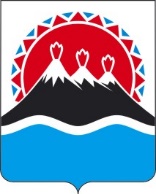 МИНИСТЕРСТВО ИМУЩЕСТВЕННЫХ И ЗЕМЕЛЬНЫХ ОТНОШЕНИЙ КАМЧАТСКОГО КРАЯПРИКАЗг. Петропавловск-КамчатскийВ соответствии с пунктом 2 статьи 66 Земельного кодекса Российской Федерации ПРИКАЗЫВАЮ:1. Утвердить средний уровень кадастровой стоимости земельных участков 
по Быстринскому муниципальному району согласно приложению 1 к настоящему приказу.2. Утвердить средний уровень кадастровой стоимости земельных участков 
по Вилючинскому городскому округу согласно приложению 2 к настоящему приказу.3. Утвердить средний уровень кадастровой стоимости земельных участков 
по Елизовскому муниципальному району согласно приложению 3 к настоящему приказу.4. Утвердить средний уровень кадастровой стоимости земельных участков по Карагинскому муниципальному району согласно приложению 4 к настоящему приказу.5. Утвердить средний уровень кадастровой стоимости земельных участков по Мильковскому муниципальному району согласно приложению 5 к настоящему приказу.6. Утвердить средний уровень кадастровой стоимости земельных участков по Олюторскому муниципальному району согласно приложению 6 к настоящему приказу.7. Утвердить средний уровень кадастровой стоимости земельных участков по городскому округу «поселок Палана» согласно приложению 7 к настоящему приказу.8. Утвердить средний уровень кадастровой стоимости земельных участков по Пенжинскому муниципальному району согласно приложению 8 к настоящему приказу.9. Утвердить средний уровень кадастровой стоимости земельных участков по Петропавловск-Камчатскому городскому округу согласно приложению 9 к настоящему приказу.10. Утвердить средний уровень кадастровой стоимости земельных участков по Соболевскому муниципальному району согласно приложению 10 к настоящему приказу.11. Утвердить средний уровень кадастровой стоимости земельных участков по Тигильскому муниципальному району согласно приложению 11 к настоящему приказу.12. Утвердить средний уровень кадастровой стоимости земельных участков по Усть-Большерецкому муниципальному району согласно приложению 12 к настоящему приказу.13. Утвердить средний уровень кадастровой стоимости земельных участков по Усть-Камчатскому муниципальному району согласно приложению 13 к настоящему приказу.14. Настоящий приказ вступает в силу после дня его официального опубликования.[Дата регистрации]№[Номер документа]Об утверждении среднего уровня кадастровой стоимости земельныхучастков по муниципальным районам (городским округам) 
в Камчатском краеМинистр[горизонтальный штамп подписи 1]И.В. Мищенко